Приложение №2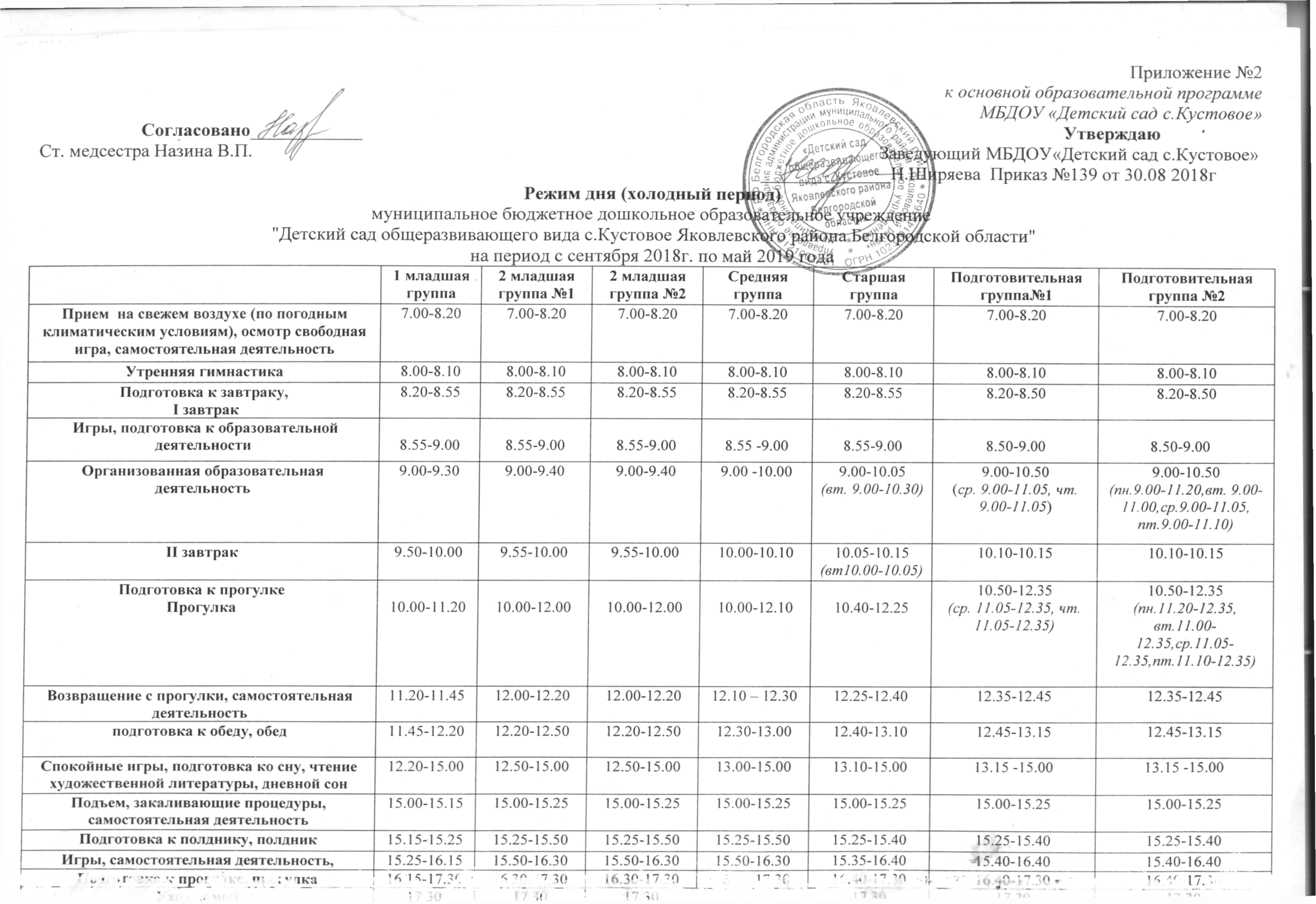 к основной образовательной программе МБДОУ «Детский сад с.Кустовое»Согласовано____________                                                                                                                                                      УтверждаюСт. медсестра Назина В.П.                                                                                                                                      Заведующий МБДОУ«Детский сад с.Кустовое»                                                                                                                                                ______________Н.Ширяева  Приказ №139 от 30.08 2018гРежим дня (холодный период)муниципальное бюджетное дошкольное образовательное учреждение "Детский сад общеразвивающего вида с.Кустовое Яковлевского района Белгородской области" на период с сентября 2018г. по май 2019 годаПриложение №2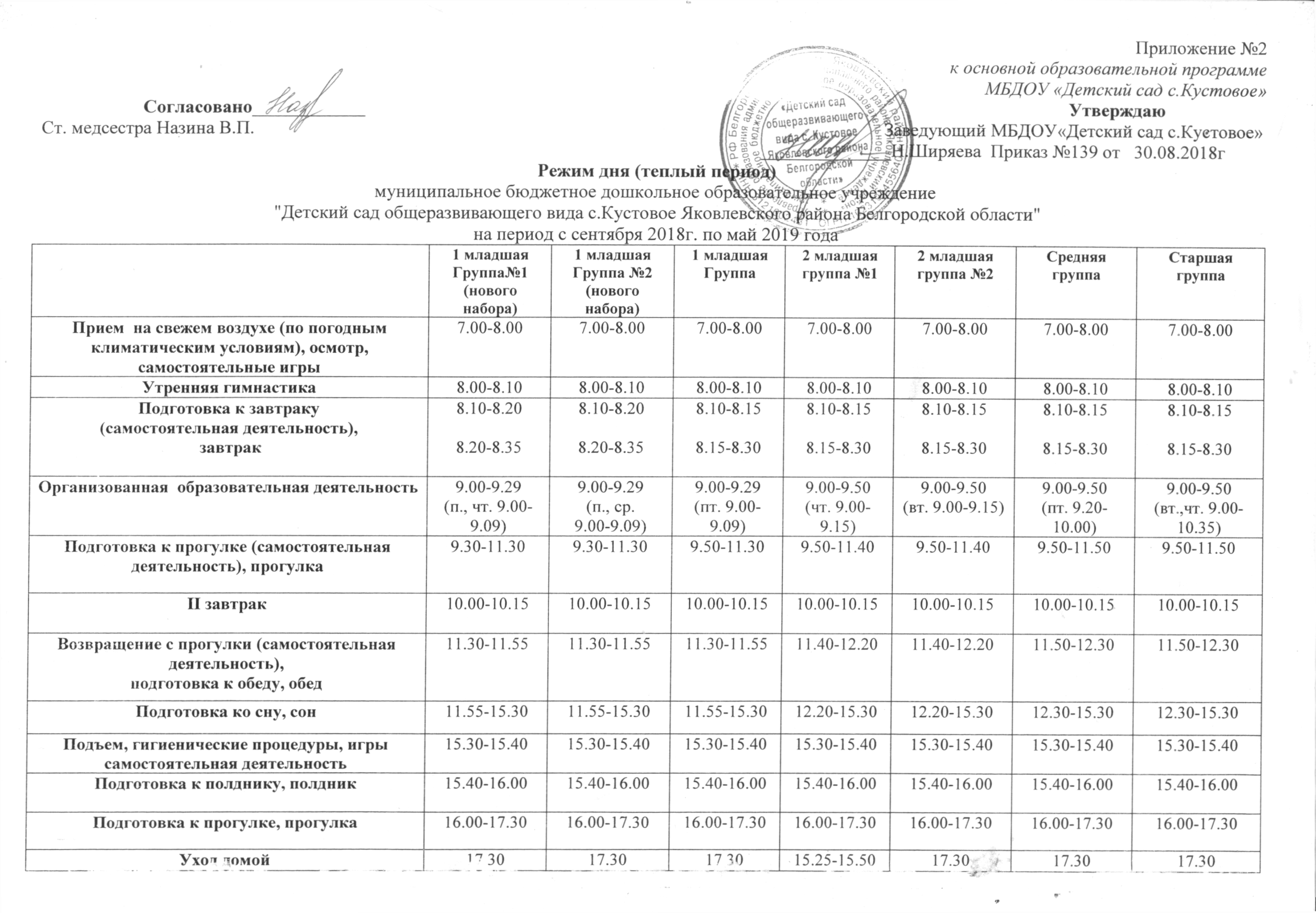 к основной образовательной программе МБДОУ «Детский сад с.Кустовое»Согласовано____________                                                                                                                                                      УтверждаюСт. медсестра Назина В.П.                                                                                                                                      Заведующий МБДОУ«Детский сад с.Кустовое»                                                                                                                                                ______________Н.Ширяева  Приказ №139 от   30.08.2018гРежим дня (теплый период)муниципальное бюджетное дошкольное образовательное учреждение "Детский сад общеразвивающего вида с.Кустовое Яковлевского района Белгородской области" на период с сентября 2018г. по май 2019 года1 младшаягруппа2 младшая  группа №12 младшаягруппа №2СредняягруппаСтаршая группаПодготовительная группа№1Подготовительнаягруппа №2Прием  на свежем воздухе (по погодным климатическим условиям), осмотр свободная игра, самостоятельная деятельность7.00-8.207.00-8.207.00-8.207.00-8.207.00-8.207.00-8.207.00-8.20Утренняя гимнастика8.00-8.108.00-8.108.00-8.108.00-8.108.00-8.108.00-8.108.00-8.10Подготовка к завтраку,  I завтрак8.20-8.558.20-8.558.20-8.558.20-8.558.20-8.558.20-8.508.20-8.50 Игры, подготовка к образовательной деятельности 8.55-9.008.55-9.008.55-9.008.55 -9.008.55-9.008.50-9.00	8.50-9.00Организованная образовательная деятельность 9.00-9.309.00-9.409.00-9.409.00 -10.009.00-10.05(вт. 9.00-10.30)9.00-10.50(ср. 9.00-11.05, чт. 9.00-11.05)9.00-10.50(пн.9.00-11.20,вт. 9.00-11.00,ср.9.00-11.05, пт.9.00-11.10)II завтрак9.50-10.009.55-10.009.55-10.0010.00-10.1010.05-10.15(вт10.00-10.05)10.10-10.1510.10-10.15Подготовка к прогулкеПрогулка10.00-11.2010.00-12.0010.00-12.0010.00-12.1010.40-12.2510.50-12.35(ср. 11.05-12.35, чт. 11.05-12.35)10.50-12.35(пн.11.20-12.35, вт.11.00-12.35,ср.11.05-12.35,пт.11.10-12.35)Возвращение с прогулки, самостоятельная деятельность11.20-11.4512.00-12.2012.00-12.2012.10 – 12.3012.25-12.4012.35-12.4512.35-12.45подготовка к обеду, обед11.45-12.2012.20-12.5012.20-12.5012.30-13.0012.40-13.1012.45-13.1512.45-13.15Спокойные игры, подготовка ко сну, чтение художественной литературы, дневной сон12.20-15.0012.50-15.0012.50-15.0013.00-15.0013.10-15.0013.15 -15.0013.15 -15.00Подъем, закаливающие процедуры, самостоятельная деятельность15.00-15.1515.00-15.2515.00-15.2515.00-15.2515.00-15.2515.00-15.2515.00-15.25Подготовка к полднику, полдник15.15-15.2515.25-15.5015.25-15.5015.25-15.5015.25-15.4015.25-15.4015.25-15.40Игры, самостоятельная деятельность, 15.25-16.1515.50-16.3015.50-16.3015.50-16.3015.35-16.4015.40-16.4015.40-16.40Подготовка к прогулке, прогулка16.15-17.3016.30-17.3016.30-17.3016.30-17.3016.40-17.3016.40-17.3016.40-17.30Уход домой17.3017.3017.3017.3017.3017.3017.301 младшаяГруппа№1 (нового набора)1 младшаяГруппа №2 (нового набора)1 младшаяГруппа2 младшая  группа №12 младшаягруппа №2СредняягруппаСтаршая группаПрием  на свежем воздухе (по погодным климатическим условиям), осмотр, самостоятельные игры7.00-8.007.00-8.007.00-8.007.00-8.007.00-8.007.00-8.007.00-8.00Утренняя гимнастика8.00-8.108.00-8.108.00-8.108.00-8.108.00-8.108.00-8.108.00-8.10Подготовка к завтраку(самостоятельная деятельность), завтрак8.10-8.208.20-8.358.10-8.208.20-8.358.10-8.158.15-8.308.10-8.158.15-8.308.10-8.158.15-8.308.10-8.158.15-8.308.10-8.158.15-8.30Организованная  образовательная деятельность9.00-9.29(п., чт. 9.00-9.09)9.00-9.29(п., ср.9.00-9.09)9.00-9.29(пт. 9.00-9.09)9.00-9.50(чт. 9.00-9.15)9.00-9.50(вт. 9.00-9.15)9.00-9.50(пт. 9.20-10.00)9.00-9.50(вт.,чт. 9.00-10.35)Подготовка к прогулке (самостоятельная деятельность), прогулка9.30-11.309.30-11.309.50-11.309.50-11.409.50-11.409.50-11.509.50-11.50II завтрак10.00-10.1510.00-10.1510.00-10.1510.00-10.1510.00-10.1510.00-10.1510.00-10.15Возвращение с прогулки (самостоятельная деятельность), подготовка к обеду, обед11.30-11.5511.30-11.5511.30-11.5511.40-12.2011.40-12.2011.50-12.3011.50-12.30Подготовка ко сну, сон11.55-15.3011.55-15.3011.55-15.3012.20-15.3012.20-15.3012.30-15.3012.30-15.30Подъем, гигиенические процедуры, игры самостоятельная деятельность15.30-15.4015.30-15.4015.30-15.4015.30-15.4015.30-15.4015.30-15.4015.30-15.40Подготовка к полднику, полдник15.40-16.0015.40-16.0015.40-16.0015.40-16.0015.40-16.0015.40-16.0015.40-16.00Подготовка к прогулке, прогулка16.00-17.3016.00-17.3016.00-17.3016.00-17.3016.00-17.3016.00-17.3016.00-17.30Уход домой17.3017.3017.3015.25-15.5017.3017.3017.30